Publicado en Madrid el 03/09/2018 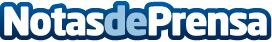 La firma de moda sostenible ONE OAK prevé facturar este año 600.000 euros, un 400% más que en 2017Desde que salieron a la venta sus primeros artículos, la marca de complementos de moda fabricados con madera de origen sostenible ha crecido de forma exponencial en ventas y, tras la reciente incorporación full time de sus fundadores y profesionalización del equipo, espera cerrar 2018 con 15.000 productos vendidos. Por cada venta, ONE OAK reforesta un árbol en una zona devastada. El cliente pone nombre al ejemplar y recibe una fotografía con el resultado final, formando así parte del procesoDatos de contacto:AutorNota de prensa publicada en: https://www.notasdeprensa.es/la-firma-de-moda-sostenible-one-oak-preve Categorias: Nacional Finanzas Moda Galicia Ecología Emprendedores Recursos humanos Consumo http://www.notasdeprensa.es